Publicado en Girona el 08/08/2023 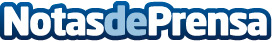 Zephyr Boats consigue una mayor presencia online con los Next GenerationZephyr Boats, una apasionada empresa ampurdanesa dedicada al diseño y fabricación de embarcaciones, acaba de implementar su notoriedad online gracias a las ayudas del Kit DigitalDatos de contacto:Carlos937685249Nota de prensa publicada en: https://www.notasdeprensa.es/zephyr-boats-consigue-una-mayor-presencia Categorias: Nacional Marketing Cataluña Otras Industrias Digital http://www.notasdeprensa.es